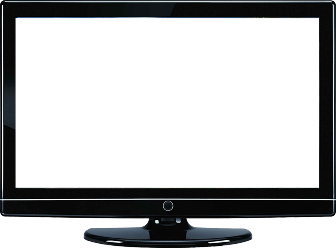 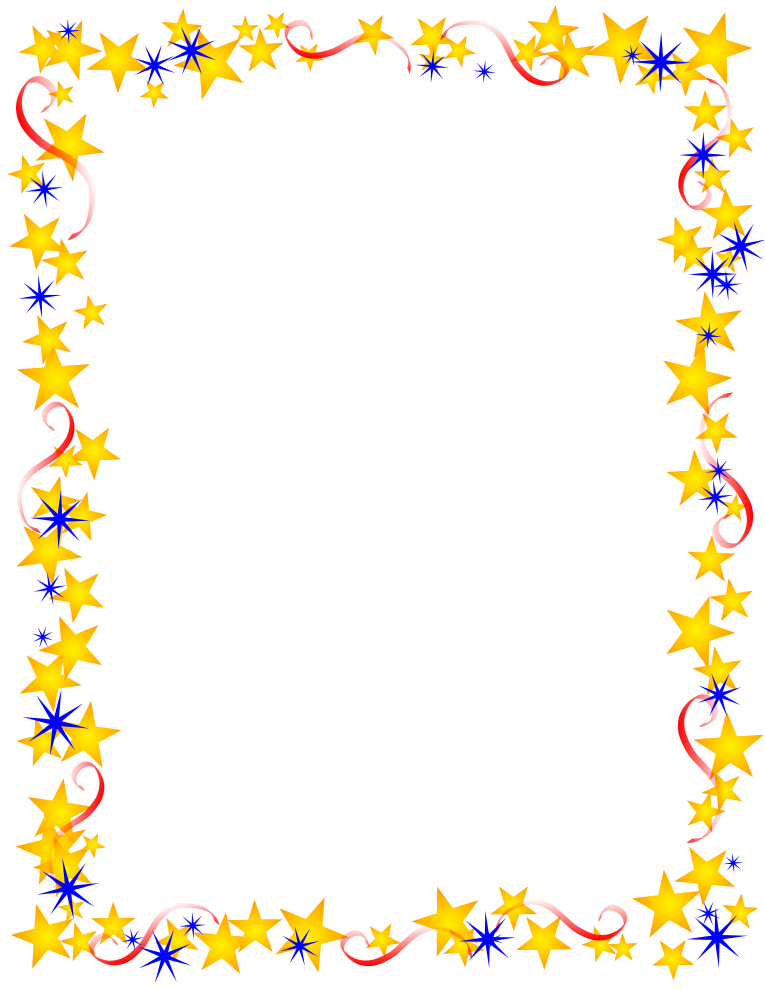   A story about Tom and his sisterOn Sunday morning, Tom watched TV excitedly at home.Tom’s sister wanted to watch a music show. She asked Tomto change the channel impatiently. Tom’s sister said, ‘Let mewatch the music show.’ Tom said, ‘No, I want to watch the football match as well.’ Tom was angry. His sister was angry too.They started to quarrel. The remote control dropped on the floor and it was broken. Tom’s sister said, ‘I will tell mum if you don’t let me watch TV.’ Tom said, ‘I won’t give you the remote 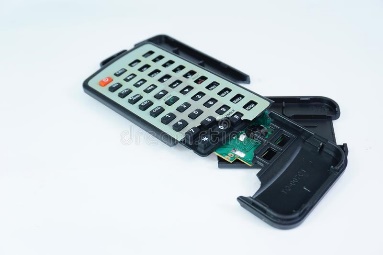 control.’ They felt angry. Both Tom and his sister were eager to watch TV. Finally, they agreed to take turns to watch their favourite TV programme. 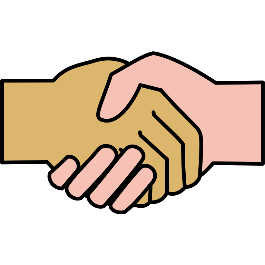 They were glad. 5B Olina Yip 